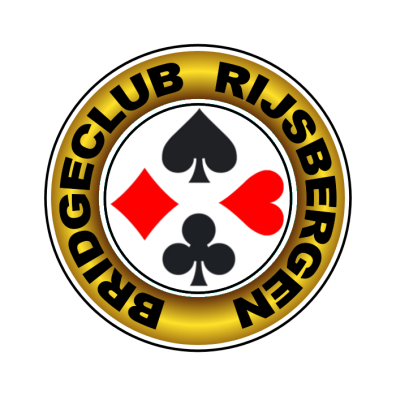 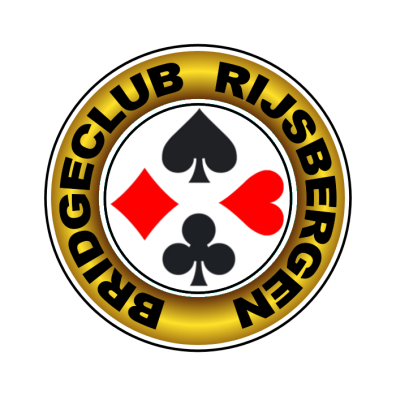                                Inschrijfformulier nieuwe ledenVoorletters:Voornaam:Achternaam:M/V  ( doorhalen wat niet van toepassing is)Adres:Postcode en Woonplaats:Telefoonnummer:Emailadres:Door lid te worden , geeft U de bridgeclub toestemming Uw NAW gegevens te mogen gebruiken zoals verwoord in de privacyverklaring van de Bridgeclub. De  privacyverklaring kunt U nalezen op onze website.Het volledig ingevulde inschrijfformulier als bijlage mailen naar secretariaatbcrijsbergen@gmail.comDe contributie is vastgesteld op € 50,00 per jaar.Graag overmaken o.v.v. naam op rekeningnummer NL 25 RABO 0326 7091 85 t.n.v. JCC Koelman Bridgeclub Rijsbergen